Приложение № 1 к Положению о медали "За содействие" (п. 5)Описание медали "За содействие"Медаль "За содействие" имеет форму правильного круга диаметром 32 мм.На обеих сторонах медали по окружности расположены два кольца. В центральной части лицевой стороны медали помещено изображение фигуры двуглавого орла с поднятыми вверх крыльями. На груди орла - фигурный щит. В поле щита - "Фемида". Орла обрамляют две ветви, соединяющиеся у основания.В центральной части оборотной стороны медали надпись - "ЗА СОДЕЙСТВИЕ".Все изображения и надписи на медали рельефные.Лицевая и оборотная сторона медали по внешнему контуру имеет ранты.Медаль "За содействие" изготавливается из недрагоценного металла серебряного цвета.Медаль "За содействие" при помощи ушка и кольца соединяется с пятиугольной колодкой, обтянутой шелковой муаровой лентой серого цвета шириной 24 мм. По левой стороне ленты одна полоска черного цвета шириной 1,5 мм. По правой стороне ленты три полоски: одна черная шириной 2 мм, одна синяя шириной 2 мм и одна красная шириной 2 мм.Колодка с медалью при помощи булавки крепится к одежде.Рисунок медали «За содействие»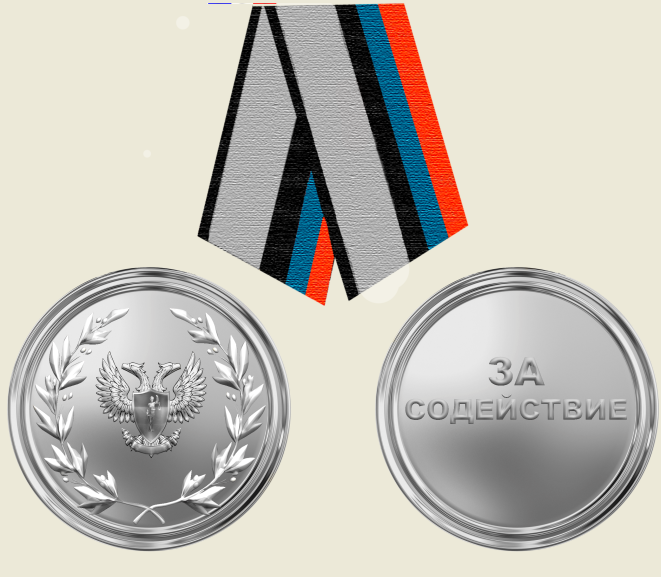 